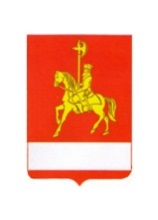 АДМИНИСТРАЦИЯ КАРАТУЗСКОГО РАЙОНАРАСПОРЯЖЕНИЕ11.06.2019                                   с. Каратузское                                         № 180-рОб утверждении плана проведения плановых проверок муниципального земельного контроля на землях сельскохозяйственного назначения на 2020 годВ соответствии с Федеральным законом от 25.10.2001 №137-ФЗ «О введении в действие Земельного Кодекса Российской Федерации», со ст 72, Земельного кодекса Российской Федерации, постановлением Правительства Российской Федерации от 30.06.2010 №489 «Об утверждении Правил подготовки органами муниципального контроля ежегодных планов проведения плановых проверок юридических лиц и индивидуальных предпринимателей», постановлением администрации Каратузского района от 06.03.2017 №176-п «Об определении отдела земельных и имущественных отношений администрации Каратузского района уполномоченным органом по организации и проведению муниципального земельного контроля на территории муниципального образования «Каратузский район», руководствуясь Уставом муниципального образования «Каратузский район»:1. Утвердить план проведения проверок муниципального земельного контроля на территории муниципального образования «Каратузский район», в отношении физических лиц на землях сельскохозяйственного назначения на 2020 год согласно приложению №1.2. Разместить настоящее распоряжение на официальном сайте администрации Каратузского района с адресом в информационно-телекоммуникационной сети Интернет - www.karatuzraion.ru..3. Контроль за исполнением настоящего распоряжения возложить на заместителя главы района по сельскому хозяйству и жизнеобеспечению района Е.И. Тетюхина.4. Распоряжение вступает в силу со дня подписания.Глава района                                                                                          К.А. Тюнин